Design an Array and a Continuum of Highly Capable Services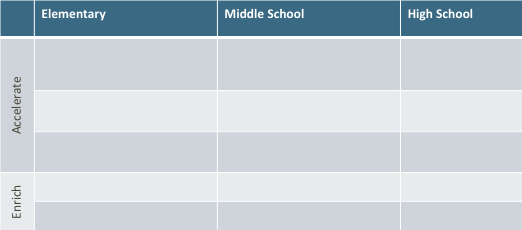 